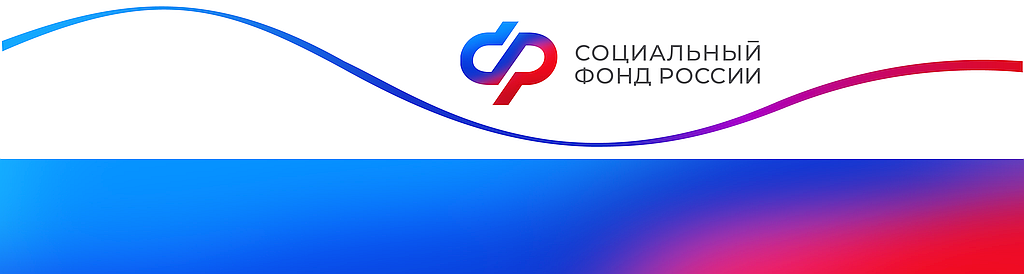 Отделение Фонда пенсионного и социального страхования РФ по Курской области_________________________________________________________________           305000 г. Курск,                                                                 телефон: (4712) 51–20–05 доб. 1201             ул. К.Зеленко, 5.                                                                Е-mail: infosmi@056.pfr.ruОтделением СФР по Курской области открыт второй в регионе Центр общения старшего поколения в РыльскеЦентры общения старшего поколения создаются в России в рамках пилотного проекта по организации досуга представителей старшего поколения на базе территориальных подразделений Социального фонда. В мероприятии приняли участие заместитель управляющего ОСФР по Курской области Елена Ольшанская, заместитель председателя Курского регионального отделения Союза пенсионеров России Любовь Милевская, заместитель главы администрации Рыльского района Юрий Князев, а также первые посетители центра – представители старшего поколения.- Цель открытия центров общения старшего поколения – организация досуга пожилых людей, для повышения навыков работы с электронными госуслугами мы обеспечили Центр компьютером и выходом в Интернет, - пояснила заместитель управляющего ОСФР Елена Ольшанская. – И сегодня мы убедились, что это будет востребовано жителями района: рыльские пенсионеры принесли своё рукоделие, планируют проводить лекции, обучающие семинары, активно участвуют в планировании работы Центра общения. Здесь есть всё для общения и творчества: собрана мини-библиотека, созданы условия для проведения лекций и отдыха. В планах - занятия по компьютерной грамотности, мастер-классы, турниры по настольным играм, встречи с интересными людьми и другие полезные мероприятия.В ходе мероприятия зам.председателя РО Союза пенсионеров России Любовь Милевская вручила дипломы рыльским активистам за участие в финале XI Спартакиады пенсионеров: Наталье Киреевой и Александру Кумерзневу за 2 места  в областных соревнованиях по легкой атлетике в номинации «70+».Напомним, в Курской области первый Центр открылся в поселке Кшенский Советского района в конце января. За это время было проведено более 30 семинаров и занятий.Посещать Центры общения старшего поколения на базе клиентских служб ОСФР могут все желающие. График работы – с 9 до 18 в рабочие дни. В течение 2023 года на территории Курской области Отделение СФР планирует открытие Центров общения старшего поколения и в других районах нашего региона.